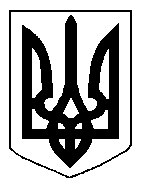 БІЛОЦЕРКІВСЬКА МІСЬКА РАДА	КИЇВСЬКОЇ ОБЛАСТІ	Р І Ш Е Н Н Я
від  26 березня 2020 року                                                                        № 5209-93-VII

Про надання поворотної фінансової допомоги на поповнення обігових коштів КП  БМР «Аптека №181», КП БМР «Аптека №113», БМР «Аптека №62», КП БМР «Аптека №1», КП БМР «Аптека №245»Розглянувши  рішення   виконавчого  комітету  міської  ради  від  25  березня 2020 року   № 162 «Про схвалення проєкту рішення міської ради «Про надання безповоротної фінансової допомоги на поповнення обігових коштів КП  БМР «Аптека №181», КП БМР «Аптека 113», БМР «Аптека №62», КП БМР «Аптека №1», КП БМР «Аптека №245», враховуючи рішення  виконавчого  комітету  міської  ради від 25 березня 2020 року № 161 «Про затвердження висновку комісії по здійсненню контролю за фінансово-господарською діяльністю підприємств комунальної власності міста»,  для стабільного функціонування підприємств у період надзвичайної ситуації  у Київській області та, зокрема, у місті Біла Церква, з метою попередження збитків підприємствам, які через умови господарювання, установлені законодавством, не покривають витрат щодо їх діяльності, що може привести до їх банкрутства, для фінансування витрат на поновлення платоспроможності підприємств, діяльність яких пов’язана з суспільними інтересами відповідно до п. 1 ч. 2 ст. 52 Закону  України  «Про  місцеве самоврядування  в  Україні», рішення  Білоцерківської  міської  ради  № 774-32-VII  від  25  травня  2017 року «Про затвердження Програми фінансової підтримки комунальних підприємств та здійснення внесків до Статутних фондів (поповнення статутного фонду) комунальних підприємств  Білоцерківської  міської  ради  на 2017 рік та прогноз на 2018-2021 рр.», міська рада вирішила:Надати  дозвіл  на отримання поворотної фінансової допомоги на поповнення обігових коштів у розмірі:КП  БМР "Аптека №181" – 50,0 тис. грн; КП БМР "Аптека №113" – 50,0 тис. грн;КП БМР "Аптека №62" – 50,0 тис. грн;КП БМР "Аптека №1" – 50,0 тис. грн;КП БМР "Аптека №245" – 50,0 тис. грн.,що надається з метою стабільного функціонування підприємств в період надзвичайної ситуації  у Київській області та, зокрема, у місті Біла Церква, для формування резерву, а саме: купівля ліків, засобів захисту та інших медичних засобів.Головним розпорядником бюджетних коштів по наданню фінансової допомоги на поворотній основі КП  БМР «Аптека №181», КП БМР «Аптека 113», БМР «Аптека №62», КП БМР «Аптека №1», КП БМР «Аптека №245» визнати управління охорони здоров’я Білоцерківської міської ради.Міському фінансовому управлінню Білоцерківської міської ради при перегляді місцевого бюджету на 2020 рік передбачити кошти для фінансової допомоги на поворотній основі для поповнення обігових коштів у розмірі:КП  БМР "Аптека №181" – 50,0 тис. грн; КП БМР "Аптека №113" – 50,0 тис. грн;КП БМР "Аптека №62" – 50,0 тис. грн;КП БМР "Аптека №1" – 50,0 тис. грн;КП БМР "Аптека №245" – 50,0 тис. грн.Зобов’язати КП  БМР "Аптека №181", КП БМР "Аптека 113", БМР "Аптека №62", КП БМР "Аптека №1", КП БМР "Аптека №245" заключити двосторонні договори про надання фінансової допомоги на поворотній основі з управлінням охорони здоров’я Білоцерківської міської ради та повернути фінансову допомогу до місцевого бюджету  в термін до 20 грудня 2020 року згідно графіку повернення грошових коштів фінансової допомоги, який є додатком до договору. Контроль за виконанням рішення покласти на постійні комісії міської ради з питань  освіти, науки, культури, мови, прав національних меншин, міжнародного співробітництва, інформаційної політики, молоді, спорту та туризму, соціального захисту, охорони здоров'я, материнства та дитинства та з питань планування соціально-економічного розвитку, бюджету та фінансів.Міський   голова                                                     		 Геннадій ДИКИЙКеруючий справами виконавчого комітету міської ради_________________Анна ОЛІЙНИКСекретар міської ради_________________Василь САВЧУКЗаступник міського голови_________________Інна НОВОГРЕБЕЛЬСЬКАГолова _________________Ігор ГЕЙЛОГолова постійної комісії з питань  планування  соціально-економічного розвитку, бюджету та фінансів_________________Дмитро ПОЛІЩУКВ.о.начальника управління економікиміської ради_________________Юлія ОРЕЛНачальник фінансового управління міської ради_________________Світлана ТЕРЕЩУКЮридичне управління міської ради__________________________________В.о.начальника організаційного відділу міської ради_________________Ірина КАПРАН